Publicado en Barcelona el 17/01/2022 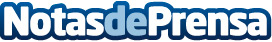 EKSELANS amplía su oferta tecnológica para el sector hospitalityEl fabricante español Ekselans by ITS (EK) lleva años invirtiendo en I+D en España, contando para ello con 4 empresas propias en Barcelona, Madrid, Zaragoza, San Sebastián y CanariasDatos de contacto:Comunicación de Ekselans by ITS93 583 95 43Nota de prensa publicada en: https://www.notasdeprensa.es/ekselans-amplia-su-oferta-tecnologica-para-el-sector-hospitality Categorias: Nacional Telecomunicaciones Hardware Turismo E-Commerce Innovación Tecnológica http://www.notasdeprensa.es